                               IPUIN INTERAKTIBOAK             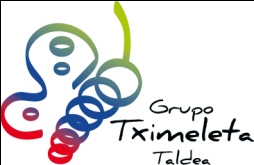 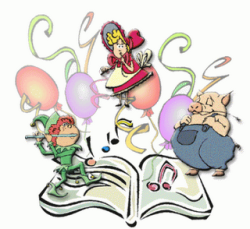 Guraso agurgarriak:3 urteetatik aurreragoko ikasleentzako ipuin interaktiboak (ipuinak, antzerkia, eskulanak, abestiak …) egingo dira Aiete Ikastetxean . Saioak astearteetan 14:05etatik 15:00etara egingo dira. Izena eman 943 11 63 42 telefonora deituz edo info@clubtximeleta.com posta elektronikora korreo bat bidaliz.Estimadas familias:Se harán clases de cuentos interactivos (cuentos, teatro, manualidades, canciones … ) para niños/niñas mayores de 3 años en Aiete Ikastetxea. Las clases serán los martes de 14:05 a 15:00. Apúntate llamando al 932 11 63 42 o mandando un correo electrónico a info@clubtximeleta.com .                           IPUIN INTERAKTIBOAK             Guraso agurgarriak:3 urteetatik aurreragoko ikasleentzako ipuin interaktiboak (ipuinak, antzerkia, eskulanak, abestiak …) egingo dira Aiete Ikastetxean . Saioak astearteetan 14:05etatik 15:00etara egingo dira. Izena eman 943 11 63 42 telefonora deituz edo info@clubtximeleta.com posta elektronikora korreo bat bidaliz.Estimadas familias:Se harán clases de cuentos interactivos (cuentos, teatro, manualidades, canciones … ) para niños/niñas mayores de 3 años en Aiete Ikastetxea. Las clases serán los martes de 14:05 a 15:00. Apúntate llamando al 932 11 63 42 o mandando un correo electrónico a info@clubtximeleta.com .                           IPUIN INTERAKTIBOAK             Guraso agurgarriak:3 urteetatik aurreragoko ikasleentzako ipuin interaktiboak (ipuinak, antzerkia, eskulanak, abestiak …) egingo dira Aiete Ikastetxean . Saioak astearteetan 14:05etatik 15:00etara egingo dira. Izena eman 943 11 63 42 telefonora deituz edo info@clubtximeleta.com posta elektronikora korreo bat bidaliz.Estimadas familias:Se harán clases de cuentos interactivos (cuentos, teatro, manualidades, canciones … ) para niños/niñas mayores de 3 años en Aiete Ikastetxea. Las clases serán los martes de 14:05 a 15:00. Apúntate llamando al 932 11 63 42 o mandando un correo electrónico a info@clubtximeleta.com .